PARÉNTESIS Y COMILLAS VÍDEO:https://www.youtube.com/watch?v=4qJ0EYWahwk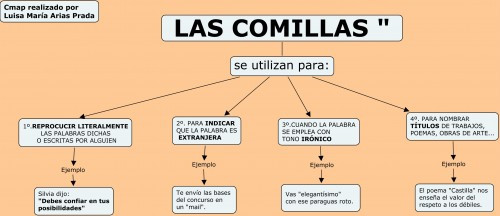 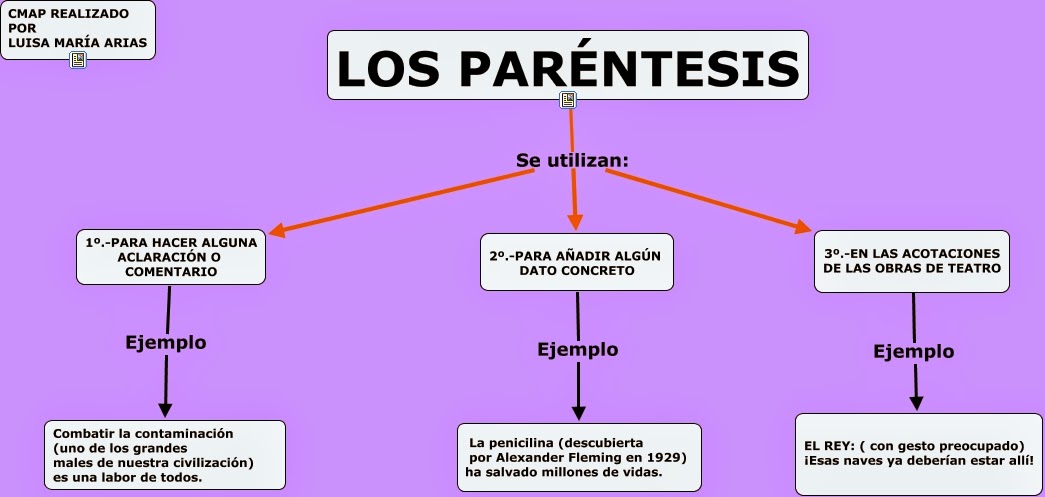 USO DE LA RAYA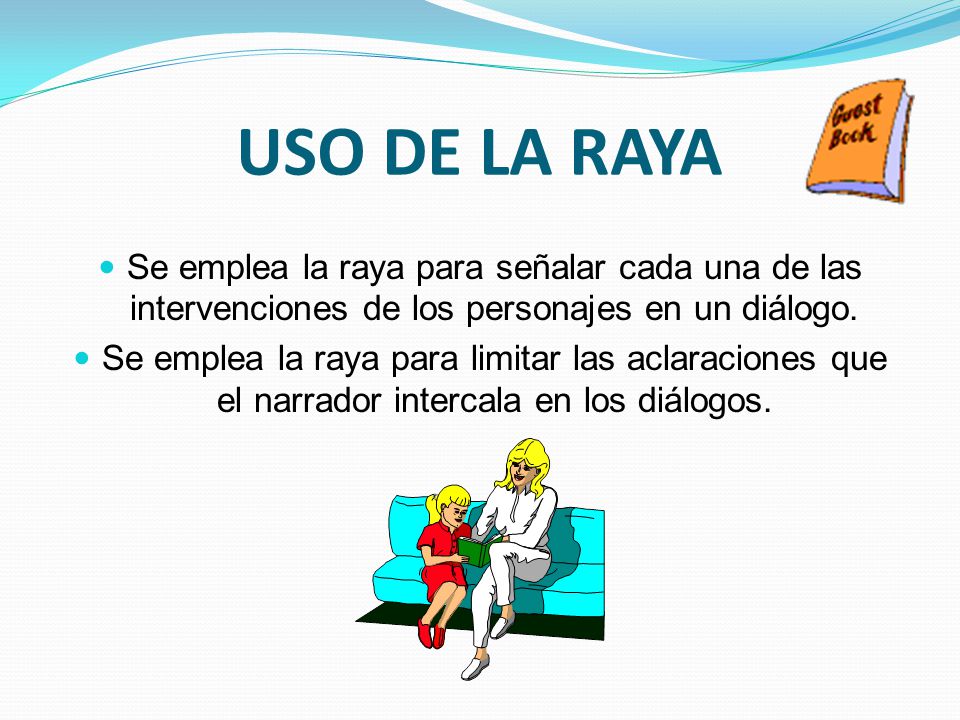 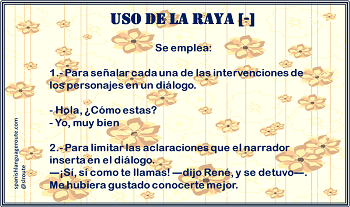 